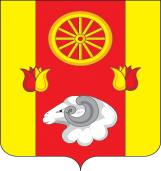                               РОССИЙСКАЯ ФЕДЕРАЦИЯ
                 РОСТОВСКАЯ ОБЛАСТЬ  РЕМОНТНЕНСКИЙ РАЙОН	 МУНИЦИПАЛЬНОЕ ОБРАЗОВАНИЕ                        «ПЕРВОМАЙСКОЕ СЕЛЬСКОЕ ПОСЕЛЕНИЕ»         АДМИНИСТРАЦИЯ  ПЕРВОМАЙСКОГО СЕЛЬСКОГО ПОСЕЛЕНИЯПОСТАНОВЛЕНИЕ02.10.2017г.                                   № 83	                            с. ПервомайскоеОб отмене на территории особого противопожарного режимана территории Первомайского сельского поселения       В связи со снижением пожарной опасности на территории Первомайского сельского поселения ПОСТАНОВЛЯЮ:  1. Отменить  на территории Первомайского  сельского поселения особый противопожарный режим, установленный постановлением Администрации Первомайского сельского поселения  от 29.05. 2017г. № 29.2. Постановление Администрации Первомайского  сельского поселения от 29.05.2017 г. № 29 «О введении особого противопожарного режима на территории Первомайского сельского поселения» считать утратившим силу.    3. Разместить постановление на официальном сайте Администрации Первомайского сельского поселения.4. Контроль   за   выполнением  настоящего   постановления   оставляю за собой.Глава АдминистрацииПервомайского сельского поселения                               В.Ф. Шептухин